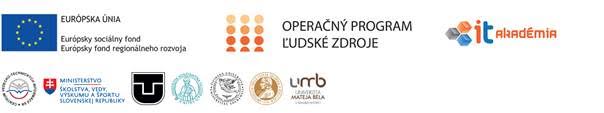 Ministerstvo školstva, vedy, výskumu a športu SRCentrum vedecko-technických informácií SRIT AkadémiaSlovenská spoločnosť elektronikov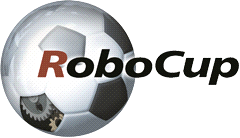 CELOSLOVENSKÁ SÚŤAŽv stavbe a programovaní  robotovpre základné a stredné školy R o b o C u p    2 0 1 8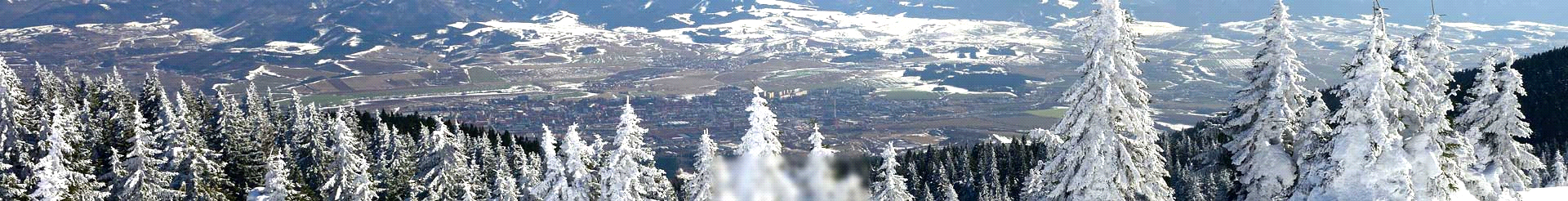 M a r t i n28. 2. – 2. 3. 2018P R O P O Z Í C I E22. ročník celoslovenskej súťaže v stavbe a programovaní robotov pre základné a stredné školy Cieľ súťaže: rozvoj záujmovej činnosti, tvorivosti, vedomostí a zručností detí a mládeže v oblasti konštrukcie a programovania automatizovaných a kybernetických systémov riadenia technologických procesov.Vyhlasovateľ súťaže:		Ministerstvo školstva, vedy a výskumu  SR		Centrum vedecko - technických informácií SRUsporiadateľ súťaže: 	IT akadémiaOrganizátor súťaže:		Slovenská spoločnosť elektronikov, Robotika SK					Spojená škola, Čs.armády 24, MartinOrganizačný výbor: 		Mgr. Stanislav Slačka, Ing. Stanislava Červeňová, 					Mgr. Jozef Zanovit, Ing. Pavol Bahník Riaditeľ súťaže:   		Miro Kohút,  (0905 521 989)Predseda poroty:   	Mgr. Pavel Petrovič, PhD. (0915 772 685)Dátum súťaže: 	28.február 2.marec 2018Súťažné kategórie:      	KonštrukciaKonštrukcia robota z prinesenej stavebnice na zadanú témuRobotická rukaDronRoboCup Junior:Futbal - Open League s oranžovou loptouFutbal  -  Light weight s elektronickou loptouZáchranár po čiare - Rescue LineZáchranár v bludisku - Rescue MazeZáchranár - CoSpace Rescue - simulovaná verziaTanec robotov - Dance  	Vo všetkých kategóriách, t. j. Konštrukcia, Robotická ruka i RoboCup sa môžu zúčastniť súťaže žiaci základných škôl i stredných škôl. V kategórii Konštrukcia súťažné družstvá zhotovia na mieste podľa porotou vyhlásenej úlohy model z vlastnej stavebnice (typ stavebnice a použitý materiál sú bez obmedzenia) a zostavia program tak, aby model plnil požiadavky zadanej  úlohy. Systém bodovania vyhlási porota pred súťažou.	V kategórii Robotická ruka súťažiaci postavia a naprogramujú robota tak, aby splnil požiadavky zadanej úlohy. S ňou bude dodaný i hodnotiaci systém.V kategórii DRON súťažiaci naprogramujú vlastný autonómny dron tak, aby vzlietol do výšky aspoň 1m, zotrval tam 10 sekúnd a potom pristál na určenom mieste, vyznačenom pravouhlým krížom hrúbky 3 cm na bielom podklade.  Kríž sa nachádza v okolí 2m od miesta štartu. Hodnotí sa presnoť pristátia. Typ dronu je bez obmedzenia.V kategóriách RoboCup môžu byť súťažiaci žiaci ZŠ alebo SŠ a vyhodnocovať sa budú v kategóriách podľa medzinárodných pravidiel:Primary: skupiny, kde všetci členovia majú do 14 rokov vrátane, (hraničný dátum je 30. jún, od 1. júna už secondary) Secondary: od 14 rokov do 19 rokov vrátane (horný hraničný dátum je 30.jún). Členmi družstva môžu byť študenti do 19 rokov vrátane. Člen nad 19 rokov nie je dovolený (hranica je jún 2018) v súlade s medzinárodnými pravidlami.      Pravidlá týchto kategórií sú identické s medzinárodnými pravidlami (rcj.robocup.org), zápasy v kategórii futbal – 2 x 5 minút.Víťazné družstvá v kategóriách RoboCup  postúpia na  21. Majstrovstvá sveta vo futbale robotov RoboCup 2018, ktoré sa uskutočnia v Montreale  Kanada, v dňoch 17.  – 24. júna 2018 - www.robocup2018.org.Časový  plán:Streda   28.2.2018				do 12:00 - príchod, prezentácia, ubytovanie12:00 - obed13:00 - Otvorenie súťaže    	13.30 - Konštrukcia, Robotická ruka, tréning RoboCup18.30 - večera				19:00 - prezentácia riešených úloh 				20.00 - Porada mentorov a poroty, tréning RoboCupŠtvrtok 1.3.2018	  7:00 - raňajky  9:00 - futbal robotov Soccer A, Rescue10:00 - futbal robotov Soccer B, Rescue13:00 - obed 14:00 - Dance, Rescue, Soccer 18:00 - večera20.00 - finálové zápasy a prezentácie Piatok 2.3.2018		  6:30 - budíček  7:00 - raňajky  8:00 - slávnostné vyhlásenie výsledkov 10:00 - odchod účastníkov súťažeO prípadnej zmene programu budú všetci zainteresovaní včas oboznámení.Podmienky účasti:Prihlásiť sa možno formou registrácie na www.skse.skŠtartovné pre družstvo v každej kategórii je 0,- €.Poplatok za každú zúčastnenú osobu je  39 €  (strava, ubytovanie, etc.), treba uhradiť na účet SSE – UniCredit Bank, číslo účtu 6601031002 /1111, ako variabilný symbol uveďte PSČ školy – mimo účastníkov v rámci projektu IT akadémie a plánovaných účastníkov z Bratislavského kraja. Technicko - organizačné zabezpečenie :V záujme ďalšieho rozvoja robotizácie a programátorských zručností detí a mládeže je podmienkou účasti v súťaži súhlas s publikovaním faktografického materiálu, konštrukčných detailov modelov a zostavených programov pre riadenie súťažných modelov. Súťažiaci zároveň súhlasia s tým, že oni, resp. ich roboty budú fotografované alebo zaznamenávané a tento materiál môže byť použitý na technické vedecké a prezentačné účely. Každé družstvo si prinesie stavebnicu a PC pre riešenie zadanej úlohy, resp. vlastného robota na RoboCup a prezúvky do školských priestorov. Z ľubovoľnej školy sa môže prihlásiť ľubovoľný počet družstiev. V každom družstve môže byť ľubovoľný  počet žiakov. Družstvo  môže súťažiť aj vo viacerých kategóriách.Celá súťaž prebehne v priestoroch Spojenej školy v Martine, Československej armády 24, 036 01 Martin (https://ssmt.edupage.org/),  kde bude zabezpečená a podávaná strava (raňajky, obedy a večere) a kde budú prebiehať všetky súťaže ako i prezentácia, otvorenie súťaže i slávnostné vyhlásenie výsledkov.Ubytovanie je zabezpečené pre riadne prihlásených účastníkov na internáte Spojenej školy, Červenej armády 24, MartinOrganizačný výbor si vyhradzuje možnosť aktualizovať časový plán, o čom budú súťažiaci oboznámení. Usporiadateľ  zabezpečuje  ubytovanie, stravu, priestory a technické vybavenie (ihriská) pre  riadne prihlásených účastníkov. Registrovať sa môžete do 25. februára 2018 do 24:00 hod. – skse@skse.skV cene poplatku  sú zahrnuté výdavky na stravu a ubytovanie a všetky poplatky súvisiace s organizáciou súťažeCestovné si hradia účastníci sami. Ostatné výdavky hradí SSE. Ak usporiadateľovi vzniknú náklady z nedisciplinovanosti, nedodržania propozícií a pokynov usporiadateľa, hradí ich ten, kto ich zapríčinil. Usporiadateľ nezodpovedá za techniku ani osobné veci súťažiacich.